Name_______________________________________ Final Score ______/_______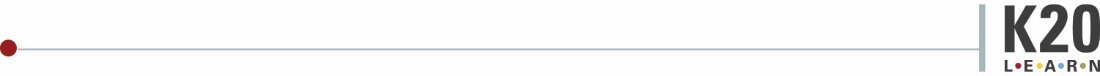 Name_______________________________________ Final Score ______/_______4321I CAN compare and contrast limited and unlimited governmentsI CAN provide an in depth comparison and contrast of human rights in limited and unlimited governments.I CAN provide an accurate comparison and contrast of human rights in limited and unlimited governments.I CAN provide a basic comparison and contrast of human rights in limited and unlimited governments.I CAN provide an elementary comparison and contrast of human rights in limited and unlimited governments.I CAN define, provide examples of, and explain the importance of promoting human rights..I CAN define human rights, provide 4 or more examples of civil rights, and explain the consequences of suppressing and promoting specific human rights.  I CAN define human rights, provide 2-3 examples of civil rights, and explain the consequences of suppressing and promoting specific human rights.  I CAN define human rights, provide 1 example of human rights, and explain the general consequences of suppressing or promoting human rights.  I CAN define human rights, but cannot provide examples or explain the consequences of suppressing or promoting 4321I CAN compare and contrast limited and unlimited governmentsI CAN provide an in depth comparison and contrast of human rights in limited and unlimited governments.I CAN provide an accurate comparison and contrast of human rights in limited and unlimited governments.I CAN provide a basic comparison and contrast of human rights in limited and unlimited governments.I CAN provide an elementary comparison and contrast of human rights in limited and unlimited governments.I CAN define, provide examples of, and explain the importance of promoting human rights..I CAN define human rights, provide 4 or more examples of civil rights, and explain the consequences of suppressing and promoting specific human rights.  I CAN define human rights, provide 2-3 examples of civil rights, and explain the consequences of suppressing and promoting specific human rights.  I CAN define human rights, provide 1 example of human rights, and explain the general consequences of suppressing or promoting human rights.  I CAN define human rights, but cannot provide examples or explain the consequences of suppressing or promoting 